Certification Examination in Neurophysiologic Intraoperative Monitoring 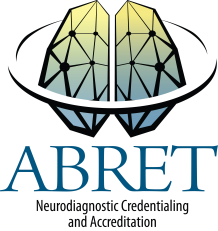 (CNIM) Application FormPlease read the directions in the HANDBOOK for CANDIDATES carefully before completing this Application.Name (exactly as it appears on a Government Issued Photo I.D.): Address: Country: Date of Birth (mm/dd/yyyy): ELIGIBILITYCNIM Pathway I – CAAHEP NIOM ProgramUniversity of Michigan – Ann Arbor, MI(Provide documentation for degree and 50 surgical cases)CNIM Pathway II - Neurodiagnostic Credential(Provide documentation 150 surgical cases)CNIM Pathway III – Bachelor’s Degree or Higher(Provide documentation for degree, 150 surgical cases, 30 hours education in NIOM)Please provide supervisor contact information for validation of your Neurophysiologic Intraoperative Monitoring experience. CNIM Application Form - Continued
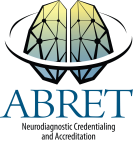 BACKGROUND Percent of working time currently spent in Neurophysiologic Monitoring: Less than 25% 		25% to 75% 	       More than 75% Years of experience in Neurodiagnostics:Less than one 		6 to 10 years
1 to 2 years 		More than 10 years  
3 to 5 years 
Training in Neurophysiologic Intraoperative Monitoring:Neurodiagnostic training program		ASET courses
On-the-job					Other courses

Highest Academic Level Attained: GED or equivalent 					Master's Degree
High School Graduate 					Doctorate
Vo-tech School Graduate or Associates Degree 		Other
Bachelor's DegreeIndicate any of the following procedures you personally record in the operating room: Intraoperative Scalp EEG			              Cranial Nerve Supplied EMG
 VEPs						 BAEPs
 SSEPs/Spinal Monitoring			              Motor Pathway
 Electrocorticography				 Spinal Nerve EMG
 Cortical MappingHealthcare Credentials you have earned: CNIM Application Form - Continued Primary reason for taking examination: Job requirement 						Professional advancement
Salary increase 						Personal goal
Job security 						School requirement
Competency demonstration 				Other
Have you taken this examination before? Yes    No If Yes, indicate what month/year:  		           If Yes, under what name was the exam taken: Eligibility Questions 
Please indicate your answers to the following questions. If you answer yes to ANY question, you must submit a letter of explanation. In your letter, please indicate whether you have reported the information on a previous application. ABRET will review this information and determine whether you are eligible for certification. During this review, your application will be kept on hold:
Have you ever been found to have committed negligence or malpractice in the field of Neurodiagnostics, Evoked Potentials, Neurophysiologic Intraoperative Monitoring, or Long Term Monitoring? Yes   No Have you ever had a complaint relating to public health and safety, Neurodiagnostics, Evoked Potentials, Neurophysiologic Intraoperative Monitoring, or Long Term Monitoring filed against you before a governmental regulatory board or professional organization? Yes   No Have you ever had your certificate or license to practice subject to limitation, discipline, revocation, or other sanction (including voluntary limitation) by a governmental regulatory board or professional organization relating to Neurodiagnostics, Evoked Potentials, Neurophysiologic Intraoperative Monitoring, or Long Term Monitoring? Yes   No Have you ever been the subject of an investigation by law enforcement for conduct related to public health and safety, Neurodiagnostics, Evoked Potentials, Neurophysiologic Intraoperative Monitoring, or Long Term Monitoring? Yes   No Have you ever been convicted of, pled guilty to, or pled nolo contendere to a felony or misdemeanor related to public health and safety, Neurodiagnostics, Evoked Potentials, Neurophysiologic Intraoperative Monitoring, or Long Term Monitoring, or are any such charges pending against you? (These include but are not limited to a felony involving rape, sexual abuse of a patient or child, actual or threatened use of a weapon or violence, and the prohibited sale, distribution, or use of a controlled substance.) Yes   No CNIM Application Form - Continued
Optional Information
Note: Information related to race, age, and gender is optional and is requested only to assist in complying with general guidelines pertaining to equal opportunity. Such data will be used only in statistical summaries and in no way will affect your test results. Race: 					Age Range: 			Gender: African American 		             Under 25			Male   
Asian 				25 to 29			Female Hispanic 				30 to 39
Native American 			40 to 49
White 				50 to 59
Other 				60+
COMPLETE ENTIRE APPLICATION BEFORE CONFIRMATION BELOW Application Agreement
I certify that all the information contained in my application is true and complete to the best of my knowledge.  I hereby authorize the American Board of Registration of Electroencephalographic and Evoked Potential Technologists and its officers, directors, employees, and agents (collectively, “ABRET”) to review my application and to determine my eligibility for certification.  I have read and agree to be in compliance with the ABRET Rules including but not limited to those listed in the Certification Examination in Neurophysiologic Intraoperative Monitoring Handbook for Candidates.* I acknowledge that I have read the full content of the Application Agreement provided in the Certification Examination in Neurophysiologic Intraoperative Monitoring Handbook for Candidates.  I understand this Application Agreement and agree to its terms in consideration for the opportunity to seek certification from ABRET.  If not, please contact the ABRET office at (217) 726-7980. "I Agree"* I have read the Certification Examination in Neurophysiologic Intraoperative Monitoring Handbook for Candidates and understand that I am responsible for knowing its contents. "I Agree"
Signature								(Date)CNIM Application Form - ContinuedPAYMENT 
Please note that when you submit this form you are required to submit the $700 CNIM exam payment along with the $50 manual application processing fee. Total amount $750.Please indicate Payment Type:Check
Money OrderVisaMasterCardIf payment is by credit card, please complete the following:Name (as it appears on card): Address (as it appears on billing statement): Country: 
Signature								(Date)***NOTE***All candidates must provide proof of hands-on CPR/BLS training.  A copy of your current CPR card and official documentation must accompany the Application.Please submit your application along with any additional required documentation to the ABRET office.In 2017, ABRET will be moving to onDemand Testing.  This means there will be no more application deadline dates or Testing Windows.  Candidates will have 3 months to take their exam.  If they do not test there is no refund or transfers.ABRET Executive Office2908 Greenbrair, Suite ASpringfield, IL 62704FAX (217) 726-7989City: State: Zip: Telephone Number: Email Address: ABRET R. EEG T. or R. EP T. Number: Year Credentialed: C.B.R.E.T. EEG Number: Year Credentialed: Name: Telephone Number: Email Address: R. EEG T.                    R. EP T.CLTM                          R. PSG T.
R. NCS T.Other: City: State: Zip: Card #: CVV: Expiration Date: 